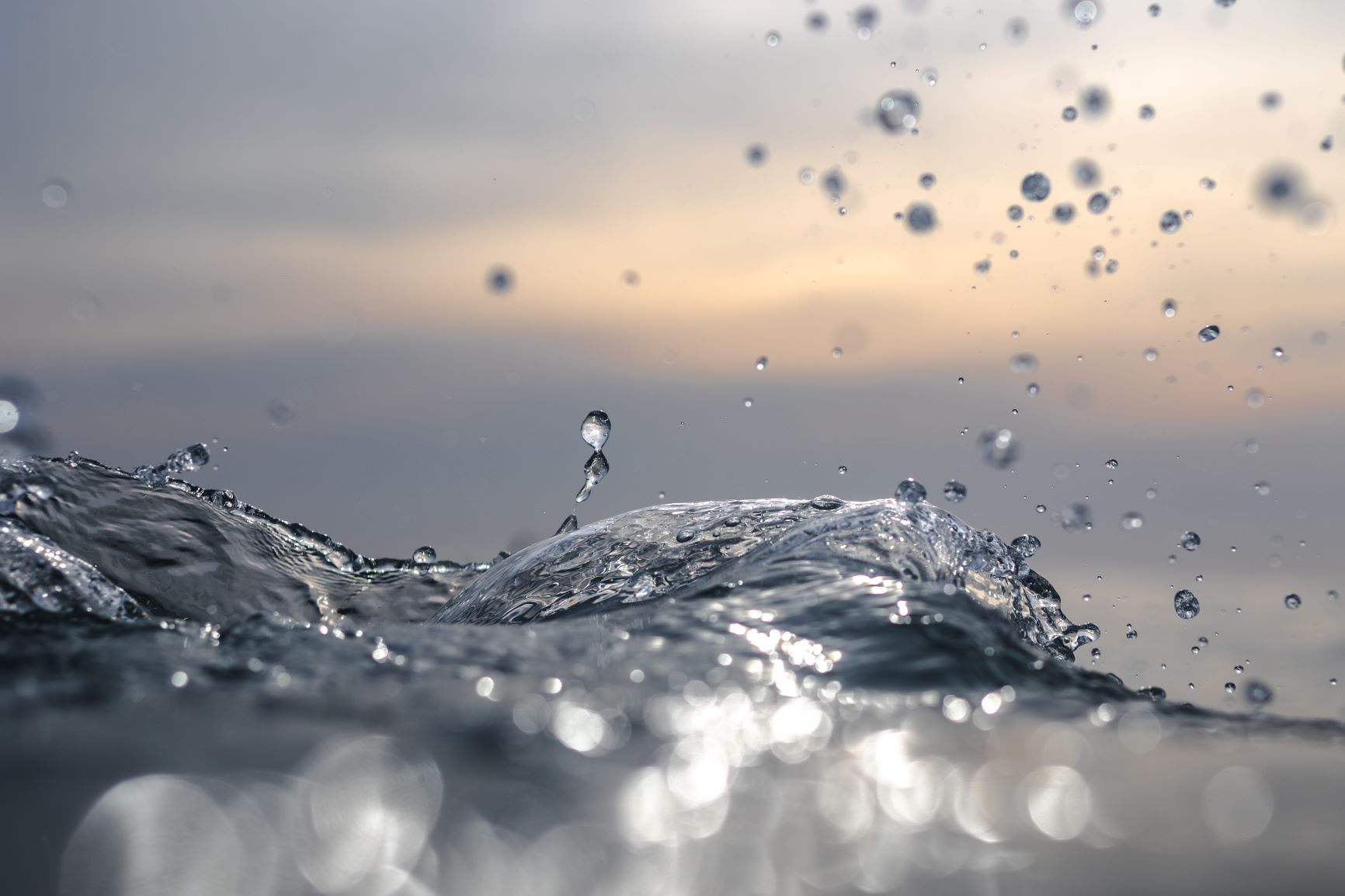 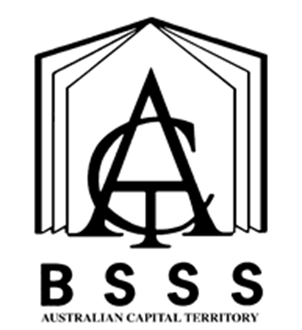 Front Cover Art provided by Canberra College student Aidan GiddingsTable of ContentsThe ACT Senior Secondary System		1ACT Senior Secondary Certificate		2Vocational Education and Training in ACT Senior Secondary Schools	3Learning Principles		4General Capabilities		5Rationale		8Goals		8Unit Titles		9Organisation of Content		9Assessment		10Achievement Standards		12Creativity in Stage Performance	Value: 1.0	16Narratives in Stage Performance	Value: 1.0	20Communicating in Stage Performance	Value: 1.0	24Production and Entrepreneurship	Value: 1.0	28Independent Study	Value: 1.0	32Appendix A – Implementation Guidelines		35Appendix B – Course Developers		39Appendix C – Common Curriculum Elements		40Appendix D – Glossary of Verbs		41Appendix E – Glossary for ACT Senior Secondary Curriculum	42Appendix F – Implementation of VET Qualifications	43Appendix G – Course Adoption		47The ACT Senior Secondary SystemThe ACT senior secondary system recognises a range of university, vocational or life skills pathways.The system is based on the premise that teachers are experts in their area: they know their students and community and are thus best placed to develop curriculum and assess students according to their needs and interests. Students have ownership of their learning and are respected as young adults who have a voice.A defining feature of the system is school-based curriculum and continuous assessment. School-based curriculum provides flexibility for teachers to address students’ needs and interests. College teachers have an opportunity to develop courses for implementation across ACT schools. Based on the courses that have been accredited by the BSSS, college teachers are responsible for developing programs of learning. A program of learning is developed by individual colleges to implement the courses and units they are delivering.Teachers must deliver all content descriptions; however, they do have flexibility to emphasise some content descriptions over others. It is at the discretion of the teacher to select the texts or materials to demonstrate the content descriptions. Teachers can choose to deliver course units in any order and teach additional (not listed) content provided it meets the specific unit goals.School-based continuous assessment means that students are continually assessed throughout years 11 and 12, with both years contributing equally to senior secondary certification. Teachers and students are positioned to have ownership of senior secondary assessment. The system allows teachers to learn from each other and to refine their judgement and develop expertise.Senior secondary teachers have the flexibility to assess students in a variety of ways. For example: multimedia presentation, inquiry-based project, test, essay, performance and/or practical demonstration may all have their place. College teachers are responsible for developing assessment instruments with task specific rubrics and providing feedback to students.The integrity of the ACT Senior Secondary Certificate is upheld by a robust, collaborative and rigorous structured consensus-based peer reviewed moderation process. System moderation involves all year 11 and 12 teachers from public, non-government and international colleges delivering the ACT Senior Secondary Certificate.Only students who desire a pathway to university are required to sit a general aptitude test, referred to as the ACT Scaling Test (AST), which moderates student scores across courses and colleges. Students are required to use critical and creative thinking skills across a range of disciplines to solve problems. They are also required to interpret a stimulus and write an extended response.Senior secondary curriculum makes provision for student-centred teaching approaches, integrated and project-based learning inquiry, formative assessment and teacher autonomy. ACT Senior Secondary Curriculum makes provision for diverse learners and students with mild to moderate intellectual disabilities, so that all students can achieve an ACT Senior Secondary Certificate.The ACT Board of Senior Secondary Studies (BSSS) leads senior secondary education. It is responsible for quality assurance in senior secondary curriculum, assessment and certification. The Board consists of nominees from colleges, professional bodies, universities, industry, parent/carer organisations and unions. The Office of the Board of Senior Secondary Studies (OBSSS) consists of professional and administrative staff who support the Board in achieving its objectives and functions.ACT Senior Secondary CertificateCourses of study for the ACT Senior Secondary Certificate:provide a variety of pathways, to meet different learning needs and encourage students to complete their secondary educationenable students to develop the essential capabilities for twenty-first century learnersempower students as active participants in their own learningengage students in contemporary issues relevant to their livesfoster students’ intellectual, social and ethical developmentnurture students’ wellbeing, and physical and spiritual developmentenable effective and respectful participation in a diverse society.Each course of study:comprises an integrated and interconnected set of knowledge, skills, behaviours and dispositions that students develop and use in their learning across the curriculumis based on a model of learning that integrates intended student outcomes, pedagogy and assessmentoutlines teaching strategies which are grounded in learning principles and encompass quality teachingpromotes intellectual quality, establish a rich learning environment and generate relevant connections between learning and life experiencesprovides formal assessment and certification of students’ achievements.Vocational Education and Training in ACT Senior Secondary SchoolsThe Board of Senior Secondary Studies is responsible for the certification of senior secondary school studies in government and non-government schools in the ACT. Students can undertake Vocational Education and Training (VET) as part of a senior secondary certificate and completion by a student can provide credit towards both a recognised VET qualification and a Senior Secondary School Certificate.The BSSS certificates VET qualifications and Statements of Attainment on behalf of ACT colleges and high schools that offer Australian VET Qualifications and are Registered Training Organisations (RTOs) or have a Third-Party Service Agreement (TPSA) with an RTO. The Board also recognises VET qualifications delivered by external RTOs and facilitates the allocation of credit towards the ACT Senior Secondary Certificate based on assessment and hours of training.The BSSS is not an RTO and is not responsible for those aspects that relate to VET delivery in schools or externally that fall within the role of the RTO.Vocational programs must be assessed in accordance with the Standards for Registered Training Organisations 2015 and the guidelines outlined in the relevant training package. Students undertaking A, T and M accredited vocational programs will be assessed against the criteria and achievement standards referenced in the framework to produce A-E grades and scores. They will also be assessed against competency standards as described in the relevant training package.The BSSS certificates VET that:is listed on the national training.gov.au websiteis delivered and assessed by an ACT college or high school, which is an RTO or has a Third-Party Service Agreement (TPSA) with an RTO that has scope from the Australian Skills Quality Authority (ASQA) to deliver specified qualificationsis delivered and assessed in accordance with relevant Training Package requirements.Vocational learning contributes to the ACT Senior Secondary Certificate in a variety of ways:BSSS accredited A, T, and M vocational courses with embedded competencies delivered by colleges are reported with A–E gradesBSSS accredited C courses (competency-based assessment only) delivered and assessed by colleges are reported with the grade ‘P’ (Pass) where at least one competency is achieved by the student; or ‘Q?’ ‘Participated’ where no competencies are achieved but attendance requirements are metBSSS E courses recognising study at external RTOs are reported with the grade ‘P’ (Pass)Australian School Based Apprenticeships (ASBAs) are reported as E courses with the grade ‘P’ (Pass).The BSSS credit arrangements recognise VET studies externally:through direct credit when the qualification or Units of Competence relate to a VET course that is being studied by the studenttowards the Senior Secondary Certificate, providing the VET does not duplicate content.Implementing Vocational Education and Training Courses (Appendix F) provides further course information, including training package requirements and should be read in conjunction with course documents.Underpinning beliefsAll students are able to learn.Learning is a partnership between students and teachers.Teachers are responsible for advancing student learning.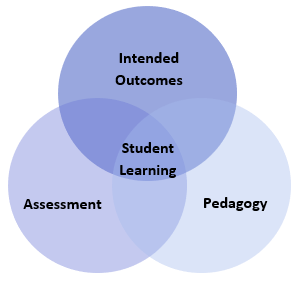 Learning PrinciplesLearning builds on existing knowledge, understandings and skills.(Prior knowledge)When learning is organised around major concepts, principles and significant real-world issues, within and across disciplines, it helps students make connections and build knowledge structures.(Deep knowledge and connectedness)Learning is facilitated when students actively monitor their own learning and consciously develop ways of organising and applying knowledge within and across contexts.(Metacognition)Learners’ sense of self and motivation to learn affects learning.(Self-concept)Learning needs to take place in a context of high expectations.(High expectations)Learners learn in different ways and at different rates.(Individual differences)Different cultural environments, including the use of language, shape learners’ understandings and the way they learn.(Socio-cultural effects)Learning is a social and collaborative function as well as an individual one.(Collaborative learning)Learning is strengthened when learning outcomes and criteria for judging learning are made explicit and when students receive frequent feedback on their progress.(Explicit expectations and feedback)General CapabilitiesAll courses of study for the ACT Senior Secondary Certificate should enable students to develop essential capabilities for twenty-first century learners. These ‘capabilities’ comprise an integrated and interconnected set of knowledge, skills, behaviours and dispositions that students develop and use in their learning across the curriculum.The capabilities include:literacynumeracyinformation and communication technology (ICT)critical and creative thinkingpersonal and socialethical understandingintercultural understandingCourses of study for the ACT Senior Secondary Certificate should be both relevant to the lives of students and incorporate the contemporary issues they face. Hence, courses address the following three priorities.These priorities are:Aboriginal and Torres Strait Islander histories and culturesAsia and Australia’s engagement with AsiaSustainabilityElaboration of these General Capabilities and priorities is available on the ACARA website at www.australiancurriculum.edu.au.LiteracyStudents develop their literacy skills through exploring texts that display a range of styles, forms, and conventions. They analyse, create, research, evaluate and appraise performance works. Students communicate with a variety of audiences, using appropriate forms and methods of communication, such as written, visual, oral, and technology.Students create and perform works with an awareness of how a sense of purpose and audience can contribute to sharing ideas and understandings with others. They extend their vocabulary particular to a range of performance roles to express and communicate ideas. In doing so, they develop their capability for communication, and they manipulate words and images to create meaning that is shared with an audience. Stage Performance provides the opportunity for students to expand their non-verbal and verbal, individual and group communication skills.NumeracyNumeracy involves students recognising and understanding the role of mathematics in the world and having the dispositions and capacities to use mathematical knowledge in the context of Stage Production this might include budgeting for sets, props, costumes and performance rights, estimating and calculating materials and ticket costs, spatial reasoning through set design, construction and working with the scale and proportions of the stage layout.Information and Communication Technology (ICT) CapabilityStudents extend their understanding of the range of technologies for the development and presentation of performance skills, techniques, and processes. They select and incorporate technology where appropriate, to support their creative and critical thinking endeavours. Students develop awareness of emergent technologies and possible applications to stage performances. Technologies for preparing and presenting portfolios of work are utilised in planning for careers within a performance industry.Critical and Creative ThinkingStudents develop skills to think critically and creatively through the stage performance process. They use these skills to find solutions to creative problems, including the investigation of new possibilities for achieving dramatic and aesthetic outcomes in productions. Students apply critical thinking skills in a team environment to achieve performance and production outcomes. The process of making and presenting gives students opportunities to develop skills in interpreting, researching, revising, and refining, as well as problem-solving, goal setting and decision-making. Responding involves cognition, emotion, and intuition, and engages students in interpreting, evaluating, and reflecting.Personal and Social CapabilityStudents have the opportunity to develop their curiosity and imagination, creativity, personal identity, self-esteem, and confidence. They engage in Stage Performances to understand and influence their world through exploring roles, situations and modes of symbolic expression and communication. Through playing roles and representing situations, students are able to gain new perspectives and develop empathy for others. As they make and respond to performance works, students develop their intellectual, social, physical, emotional, and moral domains. They also have opportunities to improve their skills in experimentation, self-discipline, teamwork, and leadership.Learning in Stage Performance is a collaborative and cooperative process, developing students’ intrapersonal and interpersonal awareness. The skills associated with managing personal resources to achieve goals in a timely fashion, and effective group processes, are refined and developed. Students learn by participating in creative problem-solving; generating, analysing, and evaluating ideas; developing personal interpretations of texts; learning to set goals and working collaboratively to achieve them; rehearsing, workshopping, and improvising solutions; as well as presenting their product or performance. They build personal and social capability through evaluating and reflecting on their own participation in the development of staged works.Ethical UnderstandingStudents engage with the human experience in Stage Performance and in doing so encounter a broad range of ethical issues through text analysis and interpretation, as well as improvisation, characterisation and play-building techniques. They explore artistic, social, environmental, political, and economic issues, and interpret these through performance works. The development of performance involves an understanding of, and working with, cultural, social, moral, and legal requirements. Experiences in stage performances can work to counteract discrimination, practice inclusion and equity by developing understanding and empathy for others regardless of diversity of ability, gender, sexuality, cultural and linguistic background, and socio-economic background.Intercultural UnderstandingIntercultural Understanding is developed through exploring world theatre traditions and extending students’ global awareness and their appreciation of cultural diversity. Students learn about the nature, function and purposes of stage performances, dramatic forms and styles in different cultures and contexts. In developing an historical perspective on stage performances, students understand how communities’ cultural and social identities are shaped by and reflected in theatre performances and practices.Cross-Curriculum PrioritiesAboriginal and Torres Strait Islander Histories and CulturesThe study of Stage Performance provides opportunities to learn about First Nations Australian cultures and performance practices. First Nations Australian cultures carry an ancient tradition through stories, song lines and dance that communicate histories that are unique and yet share parallels with other ancient cultures. Exploration of the history, cultures and contemporary experiences of First Nations Australian cultures provides a rich opportunity to build a greater understanding, as well as fostering values of mutual understanding and respect between cultures.Asia and Australia’s Engagement with AsiaStage Performance provides opportunities to explore stage performance traditions, elements and texts from the Asian region, representing a highly diverse spectrum of cultures, traditions, and peoples. Engaging in a respectful exploration of particular theatrical traditions (Japanese Noh and Kabuki Theatre, Indonesian Shadow Puppetry, Chinese Opera) from Asian countries such as Japan, China, India, Indonesia, and Korea, will enable students to understand more deeply the values and histories of our near neighbours.SustainabilityThe study of Stage Performance is an opportunity to engage students in thinking critically about the world’s future and fostering awareness of the role of the arts in developing social and environmental sustainability. The imperative for sustainability and the human impact on our environment, such as the ongoing challenge of human overconsumption and production of waste might be explored. This could be achieved through engagement in creative problem solving, performance creation using play-building techniques and/or environmentally focussed text analysis to promote sustainability issues and by exploring sustainable practices in the production of performance works.Stage PerformanceA/M/VRationaleIn Stage Performance, students learn as performance artists aiming for industry standard, by making and interpreting a play, musical theatre or multimodal performance that communicates to audiences. They learn as audiences, by responding critically to stage performances. Students develop skills in appreciating, creating, performing, and producing stage performances independently and collaboratively for a range of contexts. Students learn as they engage with history of the stage performance genres, technical skills across disciplines, theories, and concepts, and become literate in the vocabularies and ideas of a range of styles and forms.Students experiment and engage in calculated risks and accept setbacks when realising their artistic vision. Further they use the theories, concepts, vocabulary and learning to develop their own creative practice that explores self, life, and the world. Students learn to use their body and voice as an instrument to skilfully express knowledge and understanding. They develop proficiency, artistry, and use their physical literacy and performance literacy to solve problems, embody knowledge and express their understanding of issues of concern. They develop their voices as informed artists and engage with the world aesthetically and intellectually to become clear sighted about problems and empowered to propose solutions.Students acquire ICT knowledge and skills for the development of modern, engaging, and impactful productions. They develop transferable and applied skills useful in any academic, professional, and vocational context, such as critical thinking, creativity, collaboration, leadership, intrapersonal and interpersonal skills. Stage performers become highly skilled at working with others and communicating clearly to achieve joint outcomes. They develop skills in research and self-reflection to engage with theories and ideas critically and creatively, in accordance with ethical practices. Students engage with contemporary spaces and resources to help them achieve their goals. They develop production skills and hone practices that present ideas and projects in ways that engage target audiences. Students develop empathetic awareness and skills in the practice of collaborating with others respectfully and apply Work Health and Safety standards.GoalsThis course should enable students to:analyse how meaning is created and interpretedcommunicate meaning in a range of forms and mediumsuse inquiry and problems solving to synthesise styles, forms, processes, practices, and theories creatively to produce performancesapply critical and creative thinking skillsrefine and apply technical skills to create and present meaningful performancesanalyse the influence of a diverse range of contexts in performancereflect on creative processes and own learningapply skills to work safely, ethically, independently, and collaboratively.Unit TitlesCreativity in Stage PerformanceNarratives in Stage PerformanceCommunicating in Stage PerformanceProduction and EntrepreneurshipIndependent StudyOrganisation of ContentCreativity in Stage PerformanceStudents investigate creativity and examine a range of approaches to the creative process, including taking and giving direction. They think imaginatively and flexibly and develop skills to express their understanding of self, others, and the world in stage performances. Students examine stage practice of artists and performers and experiment during the development of their own creative piece in a stage performance. They creatively inquire into techniques and strategies to achieve their purpose and apply the creative process to create a performance. Students work collectively, collaboratively, and independently to examine the human experience and create new insights through performance.Narratives in Stage PerformanceStudents investigate narrative forms and structures for stage performances. Through analysis of narrative in performances, students gain insights into how people connect and tell stories to, and about the world. They explore various presentations of narratives in stage performances and how performance artists communicate stories to inform, entertain and persuade. Students use their storytelling, theoretical, technical and stage craft skills to construct and present narratives in a stage performance.Communicating in Stage PerformanceStudents examine how meaning is communicated in stage performances, utilising performance skills, elements of production, forms, and styles. By conducting research and analysing historic and contemporary stage works that have communicated a powerful message, students critically analyse how meaning is communicated to the intended audiences. In learning to collaborate for productions, they develop skills in empathy, interaction, responsiveness, reflection, and communication. Through the creation of their own performances, students communicate their understanding of issues and relationships that underpin stage performances. They apply performance techniques to shape audience response, by provoking, informing, or entertaining.Production and EntrepreneurshipStudents engage in production projects, investigate opportunities for creativity and explore the various avenues for participating in performances. They examine the stage performance landscape and different pathways for participation, including both performance and support roles. Students develop an entrepreneurial mindset and consider how to overcome obstacles and work creatively within constraints to enhance possibilities for authentic audience experiences. Students develop audition techniques and participate in career planning.Independent StudyAn Independent Study unit has an important place in senior secondary courses. It is a valuable pedagogical approach that empowers students to make decisions about their own learning. An Independent Study unit can be proposed by an individual student for their own independent study and negotiated with their teacher. The program of learning for an Independent Study unit must meet the unit goals and content descriptions as they appear in the course.Independent Study units are only available to individual students in Year 12. A student can only study a maximum of one Independent Study unit in each course. Students must have studied at least three standard 1.0 units from this course. An Independent Study unit requires the principal’s written approval. Principal approval can also be sought by a student in Year 12 to enrol concurrently in an Independent Study unit and their third or fourth 1.0 unit in this course of study.AssessmentThe identification of criteria within the achievement standards and assessment task types and weightings provides a common and agreed basis for the collection of evidence of student achievement.Assessment Criteria (the dimensions of quality that teachers look for in evaluating student work) provide a common and agreed basis for judgement of performance against unit and course goals, within and across colleges. Over a course, teachers must use all these criteria to assess students’ performance but are not required to use all criteria on each task. Assessment criteria are to be used holistically on a given task and in determining the unit grade.Assessment Tasks elicit responses that demonstrate the degree to which students have achieved the goals of a unit based on the assessment criteria. The Common Curriculum Elements (CCE) is a guide to developing assessment tasks that promote a range of thinking skills (see Appendix C). It is highly desirable that assessment tasks engage students in demonstrating higher order thinking.Rubrics are constructed for individual tasks, informing the assessment criteria relevant for a particular task and can be used to assess a continuum that indicates levels of student performance against each criterion.Assessment CriteriaStudents will be assessed on:makingresponding.Assessment Task TypesThe table below outlines making and responding weightings for the Arts: dance, drama, media, music, photography, and visual arts.Additional Assessment InformationFor a standard unit (1.0) students must complete a minimum of three assessment tasks and a maximum of five.For a half standard unit (0.5) students must complete a minimum of two and a maximum of three assessment tasks.Assessment tasks for a standard (1.0) or half-standard (0.5) unit must be informed by the Achievement Standards.Students must experience a variety of task types and different modes of communication to demonstrate the Achievement Standards.Duration, scope, or length of student responses should be determined by the nature of the task and requirements of the Achievement Standards.For tasks completed in unsupervised conditions, schools need to have mechanisms to uphold academic integrity, for example: student declaration, plagiarism software, oral defence, process journal, interview, or other validation tasks.Achievement StandardsYears 11 and 12 Achievement Standards are written for A/M courses. A single achievement standard is written for M courses.A Year 12 student in any unit is assessed using the Year 12 achievement standards. A Year 11 student in any unit is assessed using the Year 11 achievement standards. Year 12 achievement standards reflect higher expectations of student achievement compared to the Year 11 achievement standards. Years 11 and 12 achievement standards are differentiated by cognitive demand, the number of dimensions and the depth of inquiry.An achievement standard cannot be used as a rubric for an individual assessment task. Assessment is the responsibility of the college. Student tasks may be assessed using rubrics or marking schemes devised by the college. A teacher may use the achievement standards to inform development of rubrics. The verbs used in achievement standards may be reflected in the rubric. In the context of combined Years 11 and 12 classes, it is best practice to have a distinct rubric for Years 11 and 12. These rubrics should be available for students prior to completion of an assessment task so that success criteria are clear.Achievement Standards for The Arts A Course – Year 11Achievement Standards for The Arts A Course – Year 12Achievement Standards for The Arts M Course – Years 11 and 12Creativity in Stage Performance	Value: 1.0Creativity in Stage Performance a	Value 0.5Creativity in Stage Performance b	Value 0.5Unit DescriptionStudents investigate creativity and examine a range of approaches to the creative process, including taking and giving direction and making production choices. They think imaginatively and flexibly and develop skills to express their understanding of self, others, and the world in stage performances. Students examine stage practice of artists and performers and experiment during the development of their own creative piece in a stage performance. They creatively inquire into techniques and strategies to achieve their purpose and apply the creative process to create a performance. Students work collectively, collaboratively, and independently to examine the human experience and create new insights through performance.Specific Unit GoalsThis unit should enable students to:Content DescriptionsAll knowledge, understanding and skills below must be delivered:A guide to reading and implementing content descriptionsContent descriptions specify the knowledge, understanding and skills that students are expected to learn and that teachers are expected to teach. Teachers are required to develop a program of learning that allows students to demonstrate all the content descriptions. The lens which the teacher uses to demonstrate the content descriptions may be either guided through provision of electives within each unit or determined by the teacher when developing their program of learning.A program of learning is what a college provides to implement the course for a subject. It is at the discretion of the teacher to emphasis some content descriptions over others. The teacher may teach additional (not listed) content provided it meets the specific unit goals. This will be informed by the student needs and interests.For colleges wishing to deliver the VET qualification, there is flexibility for a teacher (provided the RTO has scope) to develop a program of learning aligned with the elements of the VET competencies and A/M content descriptions. The knowledge, skills and understandings within the competencies reflect the knowledge, skills and understandings of the BSSS course unit content descriptions.Alternatively, a college may choose the A/M course without the VET qualification. In delivering the course teachers will write a program of learning aligned with students’ needs and interests, meeting the A/M content descriptions.Units of CompetencyCompetence must be demonstrated over time and in the full range of performance contexts. Teachers must use this unit document in conjunction with the Units of Competence from the Certificate III in Community Dance, Theatre and Events, which provides performance criteria, range statements and assessment contexts.Teachers must address all content related to the competencies embedded in this unit. Reasonable adjustment may be made only to the mode of delivery, context and support provided according to individual student needs.Competencies are attached to units and must be delivered in those units. However, ongoing assessment of competencies can occur while the student is enrolled as an ACT Senior Secondary student.In order to be deemed competent to industry standard, assessment must provide authentic, valid, sufficient and current evidence as indicated in the relevant Training Package.CUA30220 Certificate III in Community Dance, Theatre and EventsThe following core competency must be delivered and assessed over the semester:The following two elective competencies to meet packaging rules from the list below may also be delivered:Choose one of the following electives competencies to meet packaging rules from the list below may also be delivered:All units of competency are optional for students undertaking an M course.It is essential to access www.training.gov.au for detailed up to date information relating to the above competencies.AssessmentRefer to pages 10 -12.Narratives in Stage Performance	Value: 1.0Narratives in Stage Performance a	Value 0.5Narratives in Stage Performance b	Value 0.5Unit DescriptionStudents investigate narrative forms and structures for stage performances. Through analysis of narrative in performances, students gain insights into how people connect and tell stories to, and about the world. They explore various presentations of narratives in stage performances and how performance artists communicate stories to inform, entertain and persuade. Students use their storytelling, theoretical, technical and stage craft skills to construct and present narratives in a stage performance.Specific Unit GoalsThis unit should enable students to:Content DescriptionsAll knowledge, understanding and skills below must be delivered:A guide to reading and implementing content descriptionsContent descriptions specify the knowledge, understanding and skills that students are expected to learn and that teachers are expected to teach. Teachers are required to develop a program of learning that allows students to demonstrate all the content descriptions. The lens which the teacher uses to demonstrate the content descriptions may be either guided through provision of electives within each unit or determined by the teacher when developing their program of learning.A program of learning is what a college provides to implement the course for a subject. It is at the discretion of the teacher to emphasis some content descriptions over others. The teacher may teach additional (not listed) content provided it meets the specific unit goals. This will be informed by the student needs and interests.For colleges wishing to deliver the VET qualification, there is flexibility for a teacher (provided the RTO has scope) to develop a program of learning aligned with the elements of the VET competencies and A/M content descriptions. The knowledge, skills and understandings within the competencies reflect the knowledge, skills and understandings of the BSSS course unit content descriptions.Alternatively, a college may choose the A/M course without the VET qualification. In delivering the course teachers will write a program of learning aligned with students’ needs and interests, meeting the A/M content descriptions.Units of CompetencyCompetence must be demonstrated over time and in the full range of performance contexts. Teachers must use this unit document in conjunction with the Units of Competence from the Certificate III in Community Dance, Theatre and Events, which provides performance criteria, range statements and assessment contexts.Teachers must address all content related to the competencies embedded in this unit. Reasonable adjustment may be made only to the mode of delivery, context and support provided according to individual student needs.Competencies are attached to units and must be delivered in those units. However, ongoing assessment of competencies can occur while the student is enrolled as an ACT Senior Secondary student.In order to be deemed competent to industry standard, assessment must provide authentic, valid, sufficient and current evidence as indicated in the relevant Training Package.CUA30220 Certificate III in Community Dance, Theatre and EventsThe following core competency must be delivered and assessed over the semester:The following two elective competencies to meet packaging rules from the list below may also be delivered:All units of competency are optional for students undertaking an M course.It is essential to access www.training.gov.au for detailed up to date information relating to the above competencies.AssessmentRefer to pages 10-12.Communicating in Stage Performance	Value: 1.0Communicating in Stage Performance a	Value 0.5Communicating in Stage Performance b	Value 0.5Unit DescriptionStudents examine how meaning is communicated in stage performances, utilising performance skills, elements of production, forms, and styles. By conducting research and analysing historic and contemporary stage works that have communicated a powerful message, students critically analyse how meaning is communicated to the intended audiences.  In learning to collaborate for productions, they develop skills in empathy, interaction, responsiveness, reflection, and communication. Through the creation of their own performances, students communicate their understanding of issues and relationships that underpin stage performances. They apply performance techniques to shape audience response, by provoking, informing, or entertaining.Specific Unit GoalsThis unit should enable students to:Content DescriptionsAll knowledge, understanding and skills below must be delivered:A guide to reading and implementing content descriptionsContent descriptions specify the knowledge, understanding and skills that students are expected to learn and that teachers are expected to teach. Teachers are required to develop a program of learning that allows students to demonstrate all the content descriptions. The lens which the teacher uses to demonstrate the content descriptions may be either guided through provision of electives within each unit or determined by the teacher when developing their program of learning.A program of learning is what a college provides to implement the course for a subject. It is at the discretion of the teacher to emphasis some content descriptions over others. The teacher may teach additional (not listed) content provided it meets the specific unit goals. This will be informed by the student needs and interests.For colleges wishing to deliver the VET qualification, there is flexibility for a teacher (provided the RTO has scope) to develop a program of learning aligned with the elements of the VET competencies and A/M content descriptions. The knowledge, skills and understandings within the competencies reflect the knowledge, skills and understandings of the BSSS course unit content descriptions.Alternatively, a college may choose the A/M course without the VET qualification. In delivering the course teachers will write a program of learning aligned with students’ needs and interests, meeting the A/M content descriptions.Units of CompetencyCompetence must be demonstrated over time and in the full range of performance contexts. Teachers must use this unit document in conjunction with the Units of Competence from the Certificate III in Community Dance, Theatre and Events, which provides performance criteria, range statements and assessment contexts.Teachers must address all content related to the competencies embedded in this unit. Reasonable adjustment may be made only to the mode of delivery, context and support provided according to individual student needs.Competencies are attached to units and must be delivered in those units. However, ongoing assessment of competencies can occur while the student is enrolled as an ACT Senior Secondary student.In order to be deemed competent to industry standard, assessment must provide authentic, valid, sufficient and current evidence as indicated in the relevant Training Package.Certificate III in Community Dance, Theatre and EventsThe following core competency must be delivered and assessed over the semester:Three of the following elective competencies to meet packaging rules from the list below may also be delivered:All units of competency are optional for students undertaking an M course.It is essential to access www.training.gov.au for detailed up to date information relating to the above competencies.AssessmentRefer to pages 10-12.Production and Entrepreneurship	Value: 1.0Production and Entrepreneurship a	Value 0.5Production and Entrepreneurship b	Value 0.5Unit DescriptionStudents engage in production projects, investigate opportunities for creativity and explore the various avenues for participating in performances. They examine the stage performance landscape and different pathways for participation, including both performance and support roles. Students develop an entrepreneurial mindset and consider how to overcome obstacles and work creatively within constraints to enhance possibilities for authentic audience experiences. Students develop audition techniques and participate in career planning.Specific Unit GoalsThis unit should enable students to:Content DescriptionsAll knowledge, understanding and skills below must be delivered:A guide to reading and implementing content descriptionsContent descriptions specify the knowledge, understanding and skills that students are expected to learn and that teachers are expected to teach. Teachers are required to develop a program of learning that allows students to demonstrate all the content descriptions. The lens which the teacher uses to demonstrate the content descriptions may be either guided through provision of electives within each unit or determined by the teacher when developing their program of learning.A program of learning is what a college provides to implement the course for a subject. It is at the discretion of the teacher to emphasis some content descriptions over others. The teacher may teach additional (not listed) content provided it meets the specific unit goals. This will be informed by the student needs and interests.For colleges wishing to deliver the VET qualification, there is flexibility for a teacher (provided the RTO has scope) to develop a program of learning aligned with the elements of the VET competencies and A/M content descriptions. The knowledge, skills and understandings within the competencies reflect the knowledge, skills and understandings of the BSSS course unit content descriptions.Alternatively, a college may choose the A/M course without the VET qualification. In delivering the course teachers will write a program of learning aligned with students’ needs and interests, meeting the A/M content descriptions.Units of CompetencyCompetence must be demonstrated over time and in the full range of performance contexts. Teachers must use this unit document in conjunction with the Units of Competence from the Certificate III in Community Dance, Theatre and Events, which provides performance criteria, range statements and assessment contexts.Teachers must address all content related to the competencies embedded in this unit. Reasonable adjustment may be made only to the mode of delivery, context and support provided according to individual student needs.Competencies are attached to units and must be delivered in those units. However, ongoing assessment of competencies can occur while the student is enrolled as an ACT Senior Secondary student.In order to be deemed competent to industry standard, assessment must provide authentic, valid, sufficient and current evidence as indicated in the relevant Training Package.Certificate III in Community Dance, Theatre and EventsThe following core competency must be delivered and assessed over the semester:The following elective competency to meet packaging rules from the list below may also be delivered:All units of competency are optional for students undertaking an M course.AssessmentRefer to pages 10-12.Independent Study	Value: 1.0Independent Study a	Value 0.5Independent Study b	Value 0.5PrerequisitesIndependent Study units are only available to individual students in Year 12. A student can only study a maximum of one Independent Study unit in each course. Students must have studied at least three standard 1.0 units from this course. An Independent Study unit requires the principal’s written approval. Principal approval can also be sought by a student in Year 12 to enrol concurrently in an Independent Study unit and their third or fourth 1.0 unit in this course of study.Unit DescriptionAn Independent Study unit has an important place in senior secondary courses. It is a valuable pedagogical approach that empowers students to make decisions about their own learning. An Independent Study unit can be proposed by an individual student for their own independent study and negotiated with their teacher. The program of learning for an Independent Study unit must meet the unit goals and content descriptions as they appear in the course.NOTE: There are no VET competencies attached to this unit. VET competencies may be assessed where relevant to the focus of the unit. The competencies selected must align with the requirements of the CUA Training Package and to the competencies already completed during the course if students are to achieve the relevant qualifications.Specific Unit GoalsThis unit should enable students to:Content DescriptionsAll knowledge, understanding and skills below must be delivered:A guide to reading and implementing content descriptionsContent descriptions specify the knowledge, understanding and skills that students are expected to learn and that teachers are expected to teach. Teachers are required to develop a program of learning that allows students to demonstrate all the content descriptions. The lens which the teacher uses to demonstrate the content descriptions may be either guided through provision of electives within each unit or determined by the teacher when developing their program of learning.A program of learning is what a college provides to implement the course for a subject. It is at the discretion of the teacher to emphasis some content descriptions over others. The teacher may teach additional (not listed) content provided it meets the specific unit goals. This will be informed by the student needs and interests.For colleges wishing to deliver the VET qualification, there is flexibility for a teacher (provided the RTO has scope) to develop a program of learning aligned with the elements of the VET competencies and A/M content descriptions. The knowledge, skills and understandings within the competencies reflect the knowledge, skills and understandings of the BSSS course unit content descriptions.Alternatively, a college may choose the A/M course without the VET qualification. In delivering the course teachers will write a program of learning aligned with students’ needs and interests, meeting the A/M  content descriptions.AssessmentRefer to pages 10-12.Appendix A – Implementation GuidelinesAvailable course patternsA standard 1.0 value unit is delivered over at least 55 hours. To be awarded a course, students must complete at least the minimum units over the whole minor, major, major/minor or double major course.Units in this course can be delivered in any order.Prerequisites for the course or units within the courseStudents must have studied at least three standard 1.0 units from this course in order to access the Independent Study unit. An Independent Study unit requires the principal’s written approval. Principal approval can also be sought by a student in Year 12 to enrol concurrently in an Independent Study unit and their third or fourth 1.0 unit in this course of study.Arrangements for students continuing study in this courseStudents who studied the previous course may undertake any units in this course provided there is no duplication of content.Duplication of Content RulesStudents cannot be given credit towards the requirements for a Senior Secondary Certificate for a unit that significantly duplicates content in a unit studied in another course. The responsibility for preventing undesirable overlap of content studied by a student, rests with the principal and the teacher delivering the course. While it is acceptable for a student to be given the opportunity to demonstrate competence in VET qualifications over more than one semester, substantial overlap of content is not permitted. Students will only be given credit for covering the content once.Relationship to other coursesThis course shares common competencies with other BSSS accredited courses:NilNew and/or updated Training PackageTraining Packages are regularly updated through the mandatory continuous improvement cycle. This may result in updating of qualifications and a change in the composition of competencies within a qualification. Where qualifications from the new Training Package have been deemed to be equivalent, students may continue their study without interruption. Students will be granted direct credit for those competencies already achieved.Where there are new competencies or updated competencies with significant change and these are deemed not equivalent, students may apply for Recognition of Prior Learning (RPL) for all or part of competencies.Granting of RPL for competencies does not equate to points towards the Senior Secondary Certificate.Recognition of Prior Learning (RPL)RPL is an assessment process that assesses an individual’s formal, non-formal and informal learning to determine the extent to which that individual has achieved the required learning outcomes, competence outcomes, or standards for entry to, and/or partial or total completion of, a VET qualification.Recognition of competence through the RPL process should be granted to students through gathering supplementary evidence against elements, skills and knowledge from the Training Package as well as through established assessment criteria. RPL may be granted for individual Units of Competence where the evidence is sufficient to do so.A student having been granted RPL for one or more Units of Competence will still be required to fulfill the time-based component of units that contributes to points and A to E grading for the Senior Secondary Certificate.To cater for this requirement, curriculum designers should design the course to be flexible enough to accommodate students who have gained some competencies through RPL.Students may demonstrate the achievement of learning outcomes through challenge testing, interview or other means that the teacher deems reasonable. Full records of the RPL process and results must be stored by the college for perusal by the National VET Regulator upon request and should confirmation be required for VET certification. The college must be informed of the application of RPL before the start of the unit that includes the competency. For RPL to be awarded, the Units of Competency must be demonstrated in the Industry context.Guidelines for DeliveryProgram of LearningA program of learning is what a school provides to implement the course for a subject. This meets the requirements for context, scope and sequence set out in the Board endorsed course. Students follow programs of learning in a college as part of their senior secondary studies. The detail, design and layout of a program of learning are a college decision.The program of learning must be documented to show the planned learning activities and experiences that meet the needs of particular groups of students, taking into account their interests, prior knowledge, abilities and backgrounds. The program of learning is a record of the learning experiences that enable students to achieve the knowledge, understanding and skills of the content descriptions. There is no requirement to submit a program of learning to the OBSSS for approval. The Principal will need to sign off at the end of Year 12 that courses have been delivered as accredited.Content DescriptionsAre all content descriptions of equal importance? No. It depends on the focus of study. Teachers can customise their program of learning to meet their own students’ needs, adding additional content descriptions if desired or emphasising some over others. A teacher must balance student needs with their responsibility to teach all content descriptions. It is mandatory that teachers address all content descriptions and that students engage with all content descriptions.Half standard 0.5 unitsHalf standard units appear on the course adoption form but are not explicitly documented in courses. It is at the discretion of the college principal to split a standard 1.0 unit into two half standard 0.5 units. Colleges are required to adopt the half standard 0.5 units. However, colleges are not required to submit explicit documentation outlining their half standard 0.5 units to the BSSS. Colleges must assess students using the half standard 0.5 assessment task weightings outlined in the framework. It is the responsibility of the college principal to ensure that all content is delivered in units approved by the Board.Reasonable AdjustmentUnits in this course are suitable for students requiring reasonable adjustment for delivery and assessment. However, standards of competency (outcomes) as dictated by National Training Packages cannot be modified. Students must demonstrate competence to the level required by industry in order to gain a Statement of Attainment or Vocational Certificate.ModerationModeration is a system designed and implemented to:provide comparability in the system of school-based assessmentform the basis for valid and reliable assessment in senior secondary schoolsinvolve the ACT Board of Senior Secondary Studies and colleges in cooperation and partnershipmaintain the quality of school-based assessment and the credibility, validity and acceptability of Board certificates.Moderation commences within individual colleges. Teachers develop assessment programs and instruments, apply assessment criteria, and allocate Unit Grades, according to the relevant Framework. Teachers within course teaching groups conduct consensus discussions to moderate marking or grading of individual assessment instruments and Unit Grade decisions.The Moderation ModelModeration within the ACT encompasses structured, consensus-based peer review of Unit Grades for all accredited courses over two Moderation Days. In addition to Moderation Days, there is statistical moderation of course scores, including small group procedures, for T courses.Moderation by Structured, Consensus-based Peer ReviewConsensus-based peer review involves the review of student work against system wide criteria and standards and the validation of Unit Grades. This is done by matching student performance with the criteria and standards outlined in the Achievement Standards, as stated in the Framework. Advice is then given to colleges to assist teachers with, or confirm, their judgments. In addition, feedback is given on the construction of assessment instruments.Preparation for Structured, Consensus-based Peer ReviewEach year, teachers of Year 11 are asked to retain originals or copies of student work completed in Semester 2. Similarly, teachers of a Year 12 class should retain originals or copies of student work completed in Semester 1. Assessment and other documentation required by the Office of the Board of Senior Secondary Studies should also be kept. Year 11 work from Semester 2 of the previous year is presented for review at Moderation Day 1 in March, and Year 12 work from Semester 1 is presented for review at Moderation Day 2 in August.In the lead up to Moderation Day, a College Course Presentation (comprised of a document folder and a set of student portfolios) is prepared for each A, T and M course/units offered by the school and is sent into the Office of the Board of Senior Secondary Studies.The College Course PresentationThe package of materials (College Course Presentation) presented by a college for review on Moderation Days in each course area will comprise the following:a folder containing supporting documentation as requested by the Office of the Board through memoranda to colleges, including marking schemes and rubrics for each assessment itema set of student portfolios containing marked and/or graded written and non-written assessment responses and completed criteria and standards feedback forms. Evidence of all assessment responses on which the Unit Grade decision has been made is to be included in the student review portfolios.Specific requirements for subject areas and types of evidence to be presented for each Moderation Day will be outlined by the Board Secretariat through the Requirements for Moderation Memoranda and Information Papers.Visual evidence for judgements made about practical performancesIt is a requirement that schools’ judgements of standards to practical performances (A/M) be supported by visual evidence (still photos or video).The photographic evidence submitted must be drawn from practical skills performed as part of the assessment process.Teachers should consult the BSSS website for current information regarding all moderation requirements including subject specific and photographic evidence.Appendix B – Course DevelopersAppendix C – Common Curriculum ElementsCommon curriculum elements assist in the development of high-quality assessment tasks by encouraging breadth and depth and discrimination in levels of achievement.Appendix D – Glossary of VerbsAppendix E – Glossary for ACT Senior Secondary CurriculumCourses will detail what teachers are expected to teach and students are expected to learn for year 11 and 12. They will describe the knowledge, understanding and skills that students will be expected to develop for each learning area across the years of schooling.Learning areas are broad areas of the curriculum, including English, mathematics, science, the arts, languages, health and physical education.A subject is a discrete area of study that is part of a learning area. There may be one or more subjects in a single learning area.Frameworks are system documents for Years 11 and 12 which provide the basis for the development and accreditation of any course within a designated learning area. In addition, frameworks provide a common basis for assessment, moderation and reporting of student outcomes in courses based on the framework.The course sets out the requirements for the implementation of a subject. Key elements of a course include the rationale, goals, content descriptions, assessment, and achievement standards as designated by the framework.BSSS courses will be organised into units. A unit is a distinct focus of study within a course. A standard 1.0 unit is delivered for a minimum of 55 hours generally over one semester.Core units are foundational units that provide students with the breadth of the subject.Additional units are avenues of learning that cannot be provided for within the four core 1.0 standard units by an adjustment to the program of learning.An Independent Study unit is a pedagogical approach that empowers students to make decisions about their own learning. An Independent Study unit can be proposed by a student and negotiated with their teacher but must meet the specific unit goals and content descriptions as they appear in the course.An elective is a lens for demonstrating the content descriptions within a standard 1.0 or half standard 0.5 unit.A lens is a particular focus or viewpoint within a broader study.Content descriptions refer to the subject-based knowledge, understanding and skills to be taught and learned.A program of learning is what a college develops to implement the course for a subject and to ensure that the content descriptions are taught and learned.Achievement standards provide an indication of typical performance at five different levels (corresponding to grades A to E) following completion of study of senior secondary course content for units in a subject.ACT senior secondary system curriculum comprises all BSSS approved courses of study.Appendix F – Implementation of VET QualificationsVET QualificationsCUA30220 Certificate III in Community Dance, Theatre and Events:Total number of units = 134 core units, plus9 elective unitsThe elective units consist of:at least 5 units must be from Group Aof the remaining units:all may be from Group A and/or Group Bup to 2 may be from this or any other currently endorsed Certificate III or above training package qualification or accredited course1 may be from this or any other currently endorsed Certificate II or above training package qualification or accredited course.This course, with listed competencies, meets these requirements at time of development.Colleges are advised to check current training package requirements before delivery.If the full requirements of a Certificate are not met, students will be awarded a Statement of Attainment listing Units of Competence achieved according to Standard 3 of the Standards for Registered Training Organisations (RTOs) 2015.Competencies for Certificate III in Community Dance, Theatre and EventsVET Competencies Mapped to Course UnitsGrouping of competencies within units may not be changed by individual colleges.Competencies designated at the Certificate III level can only be delivered by schools that have scope to do so. Colleges must apply to have additional competencies at a higher level listed on their scope of registration.Note: When selecting units, colleges must ensure that they follow packaging rules and meet the requirements for the Certificate level. In the event that full Certificate requirements are not met a Statement of Attainment will be issued.All core competencies must be delivered in the relevant unit. The elective competencies delivered are dependent on the elective units chosen.VET Implementation SummaryCUA30220 Certificate III in Community Dance, Theatre and EventsCompetency Based AssessmentThe assessment of competence must focus on the competency standards and the associated elements as identified in the Training Package. Assessors must develop assessment strategies that enable them to obtain sufficient evidence to deem students competent. This evidence must be gathered over a number of assessment items. Competence to industry standard requires a student to be able to demonstrate the relevant skills and knowledge in a variety of industry contexts on repeated occasions. Assessment must be designed to collect evidence against the four dimensions of competency.Task skills – undertaking specific workplace task(s)Task management skills – managing a number of different tasks to complete a whole work activityContingency management skills – responding to problems and irregularities when undertaking a work activity, such as: breakdowns, changes in routine, unexpected or atypical results, difficult or dissatisfied clientsJob/role environment skills – dealing with the responsibilities and expectations of the work environment when undertaking a work activity, such as: working with others, interacting with clients and suppliers, complying with standard operating procedures or observing enterprise policy and procedures.The most appropriate method of assessing workplace competence is on-the-job in an industry setting under normal working conditions. This includes using industry standard tools, equipment and job aids and working with trade colleagues. Where this is not available, a simulated workplace environment that mirrors the industry setting will be used. The following general principles and strategies apply:assessment is competency basedassessment is criterion-referenced.Quality outcomes can only be assured through the assessment process. The strategy for assessment is based on an integration of the workplace competencies for the learning modules into a holistic activity. The awarding of vocational qualifications is dependent on successful demonstration of the learning outcomes within the modules through the integrated competency assessment that meets the Training Package rules and requirements.The integrated assessment activity will require the learner to:use the appropriate key competenciesapply the skills and knowledge which underpin the process required to demonstrate competency in the workplaceintegrate the most critical aspects of the competencies for which workplace competency must be demonstratedprovide evidence for grades and or scores for the Board course component of the assessment process.Standards for Registered Training Organisations 2015These Standards form part of the VET Quality Framework, a system which ensures the integrity of nationally recognised qualifications.RTOs are required to comply with these Standards and with the:National Vocational Education and Training Regulator Act 2011VET Quality Framework.The purpose of these Standards is to:set out the requirements that an organisation must meet in order to be an RTOensure that training products delivered by RTOs meet the requirements of training packages or VET accredited courses, and have integrity for employment and further studyensure RTOs operate ethically with due consideration of learners’ and enterprises’ needs.To access the standards, refer to:https://www.legislation.gov.au/Details/F2017C00663To access The Users’ Guide to the Standards refer to:https://www.asqa.gov.au/standardsGuidelines for Colleges Seeking ScopeColleges must apply to have their scope of registration extended for each new qualification they seek to issue. There is no system-level process. Each college must demonstrate capacity to fulfil the requirements outlined in the Training Package. Applications for extension of scope are lodged through the Australian Skills Quality Authority (ASQA).Assessment of Certificate III Units of CompetenceColleges delivering any Units of Competence from Certificate III (apart from those competencies allowed in training package rules) will need to have them listed on their scope or negotiate a Third-Party Agreement with a scoped training partner. This document must be kept on record by the college as the RTO.Appendix G – Course AdoptionConditions of AdoptionThe course and units of this course are consistent with the philosophy and goals of the college and the adopting college has the human and physical resources to implement the course.Adoption ProcessCourse adoption must be initiated electronically by an email from the principal or their nominated delegate to bssscertification@ed.act.edu.au. A nominated delegate must CC the principal.The email will include the Conditions of Adoption statement above, and the table below adding the College name, and circling the Classification/s required.The ArtsThe ArtsThe ArtsTask TypesSchools ensure that assessment programs reflect a variety of task types include elements from Making, Responding, or a combination of both, to enable students to demonstrate the knowledge, skills and understandings reflected in the Achievement Standards.Schools ensure that assessment programs reflect a variety of task types include elements from Making, Responding, or a combination of both, to enable students to demonstrate the knowledge, skills and understandings reflected in the Achievement Standards.Task TypesTasks may include, but not limited to:Tasks may include, but not limited to:Task Typesperformancecuratinginstallationmultimodalcompositionchoreographyshort filmsensemble theatresculpturescript writingportfolio or body of workcritical essayaural examinationresearch taskspodcastvisual process diarydigital process diaryblogdirectingwebsiteWeightings in A/M 1.0 and 0.5 unitsNo task to be weighted more than 60% for a standard 1.0 unit andhalf-standard 0.5 unitNo task to be weighted more than 60% for a standard 1.0 unit andhalf-standard 0.5 unitA student who achieves an A grade typicallyA student who achieves a B grade typicallyA student who achieves a C grade typicallyA student who achieves a D grade typicallyA student who achieves an E grade typicallyRespondinganalyses styles, forms, processes, practices, and theories to communicate meaningexplains styles, forms, processes, practices, and theories to communicate meaningdescribes styles, forms, processes, practices, and theories to communicate meaningdescribes some styles, forms, processes, practices, and theories to communicate meaningidentifies styles, forms, processes and practices, theories to communicate meaningRespondinganalyses the significance of art works in a diverse range of contexts explains the significance of art works in in a broad range of contextsdescribes the significance of art works in a range of contextsidentifies the significance of art works in contextidentifies art works with little or no reference to their significanceRespondingcommunicates complex ideas with coherent and sustained arguments using evidence and metalanguage and applies the principles of academic integritycommunicates complex ideas and coherent arguments using appropriate evidence, metalanguage and applies the principles of academic integritycommunicates ideas and arguments using appropriate evidence, metalanguage and applies the principles of academic integrityapplies the principles of academic integrity with some use of appropriate evidence and metalanguage to communicate ideascommunicates limited ideas and information with little or no application of academic integrityMakinganalyses art practice, using the creative process to investigate and solve complex problems and evaluates own application of technologyexplains art practice, using the creative process to investigate and solve problems and explains own application of technologydescribes art practice, using the creative process to investigate and solve problems and describes own application of technologyidentifies features of art practice, using the creative process to solve problems with application of technologyidentifies features of art practice, with little or no connection to creative processes or use of technologyMakingcreates imaginative and innovative art works with control and precision; analyses technical experimentation and reflects on strengths and opportunitiescreates imaginative and innovative art works with control; explains technical experimentation and reflects on strengths and opportunitiescreates imaginative art works with control; describes familiar technical skills, and reflects on strengths and opportunitiescreates art works using familiar technical skills and reflects on strengths and opportunitiescreates art works using familiar technical skills with little or no reflection on strengths and opportunitiesMakingcreatively and insightfully presents own and/or group art practice; drawing on theories and using familiar and unfamiliar techniques to communicate meaning to targeted audiencescreatively presents own and/or group art practice; drawing on theories and using familiar and unfamiliar techniques to communicate meaning to targeted audiencescreatively presents own and/or group art practice; drawing on theories and using familiar techniques to communicate meaning to targeted audiencespresents own and/or group art practice using familiar techniques to communicate meaning to target audiencespresents own and/or group art practice using familiar techniques to communicate messages with assistanceMakingreflects with insight on their own art practice, thinking processes; and analyses inter and intrapersonal skills and capacity to work both independently and collaborativelyreflects on their own art practice, thinking and that of others and explains inter and intrapersonal skills and capacity to work both independently and collaborativelyreflects on their own art practice, thinking and that of others and describes inter and intrapersonal skills and capacity to work both independently and collaborativelyreflects on their own art practice, thinking with some reference to inter and intrapersonal skills and capacity to work both independently and collaborativelyreflects on their own art practice, thinking with little or no reference to inter and intrapersonal skills and capacity to work both independently and collaborativelyA student who achieves an A grade typicallyA student who achieves a B grade typicallyA student who achieves a C grade typicallyA student who achieves a D grade typicallyA student who achieves an E grade typicallyRespondinganalyses styles, forms, processes, practices, and theories to communicate meaning to an audienceexplains styles, forms, processes, practices, and theories to communicate meaning to an audiencedescribes styles, forms, processes, practices, and theories to communicate meaning to an audiencedescribes styles, forms, processes, practices, and theories; and identifies how some techniques communicate meaningidentifies styles, forms, processes and practices, theories, and techniques with little or no reference to meaningRespondinganalyses the significance of art works in a diverse range of contexts explains the significance of art works in in a broad range of contexts describes the significance of art works in a range of contextsdescribes the significance of art works in contextidentifies the significance of art works in contextRespondingcompares and analyses research on theories, ideas, and practices to present a reasoned and independent responsecompares and explains research on theories, ideas, and practices to present an independent responsedescribes research on theories, ideas, and practices with some evidence of an independent responseidentifies research on theories, ideas, and practices with some evidence of an independent responseidentifies research on theories, ideas, and practices with little or no evidence of an independent responseRespondingcommunicates complex ideas with coherent and sustained arguments with analysis of evidence and metalanguage and applies the principles of academic integritycommunicates complex ideas and coherent arguments using appropriate evidence, metalanguage and applies the principles of academic integritycommunicates ideas and arguments using appropriate evidence, metalanguage and applies the principles of academic integrityapplies the principles of academic integrity with some use of appropriate evidence and metalanguage to communicate ideascommunicates limited ideas and information with little or no application of academic integrityMakinganalyses ideas using sustained and innovative creative practice, employing a range of familiar and unfamiliar techniquesexplains ideas using sustained and creative practice, employing familiar and unfamiliar techniquesdescribes ideas using creative practice, employing familiar techniquesdescribes creative practice, employing some familiar techniquesuses creative practice, employing little or no techniquesMakinganalyses art practice, using the creative process to investigate and solve complex problems and evaluates own application of technology explains art practice, using the creative process to investigate and solve problems and explains own application of technologydescribes art practice, using the creative process to investigate and solve familiar problems and describes own application of technologydescribes art practice, using the creative process to investigate familiar problems and identifies own application of technologyidentifies basic features of art practice, with little or no connection to creative processes or use of technologyMakingcreates imaginative and innovative art works with control and precision; analyses technical experimentation and reflects on strengths and opportunitiescreates imaginative and innovative art works with control; explains technical experimentation and reflects on strengths and opportunitiescreates imaginative art works with control; describes familiar technical skills, and reflects on strengths and opportunitiescreates art works using familiar technical skills and reflects on strengths and opportunitiescreates art works using familiar technical skills with little or no reflection on strengths and opportunitiesMakingcreatively and insightfully presents own and/or group art practice; drawing on theories and using familiar and unfamiliar techniques to communicate meaning to targeted audiencescreatively presents own and/or group art practice; drawing on theories and using familiar and unfamiliar techniques to communicate meaning to targeted audiencescreatively presents own and/or group art practice; drawing on theories and using familiar techniques to communicate meaning to targeted audiencespresents own and/or group art practice using familiar techniques to communicate intended meaning to target audiencespresents own and/or group art practice using familiar techniques to communicate messages with assistanceMakingreflects with insight on their own art practice, thinking processes; and analyses inter and intrapersonal skills and capacity to work both independently and collaborativelyreflects on their own art practice, thinking and that of others and explains inter and intrapersonal skills and capacity to work both independently and collaborativelyreflects on their own art practice, thinking and that of others and describes inter and intrapersonal skills and capacity to work both independently and collaborativelyreflects on their own art practice, thinking with some reference to inter and intrapersonal skills and capacity to work both independently and collaborativelyreflects on their own art practice, thinking with little or no reference to inter and intrapersonal skills and capacity to work both independently and collaborativelyA student who achieves an A grade typicallyA student who achieves a B grade typicallyA student who achieves a C grade typicallyA student who achieves a D grade typicallyA student who achieves an E grade typicallyRespondingresponds to a variety of artworks for differing purposes and audiences, with independenceresponds to a variety of artworks for differing purposes and audiences, with some independenceresponds to artworks for differing purposes and audiences, with assistanceresponds to artworks for differing purposes, with repeated cueingresponds to artworks, with direct instructionRespondingexplains ideas, attitudes, and points of views in creative practice, with independenceexplains ideas, attitudes, and points of view in creative practice, with some independenceexplains ideas and points of view in creative practice, with assistanceexplains ideas in creative practice, with repeated cueingidentifies ideas in creative practice, with direct instructionRespondingreflects with insight on their thinking, creating, and learning, with independencereflects with insight on their thinking, creating, and learning, with some independencereflects on their thinking, creating, and learning, with assistancereflects on their thinking, creating, and learning, with repeated cueingreflects in a limited way on their thinking, creating, and learning, with direct instructionMakingapplies creative and technical skills in a variety of contexts, with independenceapplies creative and technical skills in a variety of contexts, with some independenceapplies creative and technical skills in different contexts, with assistanceapplies creative and technical skills in a designated context, with repeated cueingapplies creative and technical skills in a designated context, with direct instructionMakingcreates a variety of artworks using research and inquiry in different modes for different purposes, with independencecreates a variety of artworks using research and inquiry different modes for different purposes, with some independencecreates artworks using research and inquiry in different modes for different purposes, with assistancecreates artworks using research and inquiry for different purposes, with repeated cueingcreates different artworks using research and inquiry, with direct instructionMakingcreates using individual or collaborative organisational and/or communication methods, with independence creates using individual or collaborative organisational and/or communication methods, with some independencecreates using individual or collaborative organisational and/or communication methods, with assistancecreates using individual or collaborative organisational and/or communication methods, with repeated cueingcreates using individual or collaborative organisational and/or communication methods, with direct instructionA CourseM Courseanalyse approaches to the creative process, giving and taking direction to apply to performancesapply a creative processanalyse ideas and new techniques and skills to create and reflect on performancesapply rehearsal skills to refine techniquescreate works using performance and technical elementscreate works using technical skillsanalyse performed works to inform own choices in production, direction or performanceexplain responses to worksA CourseM CourseConcepts and TheoriesConcepts and Theoriesanalyse performances to apply understanding of creativity in creating and making something that is imaginative or original to communicate a messageexplain responses to worksanalyse creativity to integrate innovative and alternative approaches in combining technical and aesthetic elements in ways to engage with contextual issuesanalyse the value of creativity for self-expression as performer, director or producerA CourseM CourseContextsContextsanalyse the impact of a range of social, cultural, economic, political, historical contexts to interpret and present creative works for contemporary audiences, for example, Bell and Globe interpretations, minimalist versus Broadway productionsexplain different perspectives on worksCreative ProcessCreative Processanalyse creative possibilities of the text, for example, analysis, research, comparison with previous performances, workshop discussionsapply a creative processapply creative inquiry and refine their own methods, creativity, and capacity for risk taking in creating performancesapply rehearsal skills to refine techniquesanalyse issues and themes using creative inquiry to develop performances with clear messagescreate, interpret, and explore works using familiar and unfamiliar technique, artistic practice, and production elementsCommunication and Technical SkillsCommunication and Technical Skillsperform with sustained control, expression, energy, focus, precision, and aesthetic intentioncreate works using technical skillsapply creativity, collaboration, and production skills to plan and create performances that communicate to a target audiencecreate using individual or collaborative organisational skillscreate and refine performances using technical skills and aesthetic intentions and take creative risks with unfamiliar and familiar practicesanalyse forms, styles, and production choices to enhance creative goals and refine purpose and messagecommunicate ideas and sustained arguments in a chosen mode, incorporating metalanguage using academic integritycommunicate ideas and responses in a chosen mode using technical languageapply work, health and safety practices to classwork, experimentation, rehearsal, and performanceuse work, health and safety guidelines in classwork, experimentation, rehearsal, and performanceA CourseM CourseReflectionReflectionreflect on learning, time-management, rehearsal processes and performance practices to refine their knowledge, understanding and skills, for example, process journal, learning logs, annotated scripts, character creation activities, consider audience feedback, warm up circlereflect on learning, time-management, rehearsal processes and performance practices to refine their knowledge, understanding and skills, for example, process journal, learning logs, annotated scripts, character creation activities, consider audience feedback, warm up circleCodeCompetency TitleCUAWHS312Apply work health and safety practicesCodeCompetency TitleCUAACT311Develop basic acting techniques and performanceCUADAN314Develop dance improvisation skillsCUAVOS312Develop vocal techniques for use in performanceCodeCompetency TitleCUADAN314Develop dance improvisation skillsCUAPPM311Assist with conceiving and preparing performance spacesA CourseM Courseanalyse narrative forms and structures used in performances to inform own choicesdescribe common narrative structuresapply creative inquiry into storytelling and the role of the storyteller to create performances apply a creative processanalyse ideas, performance and production elements and forms to develop performance narrativesapply rehearsal skills to refine techniques used to improve narratives of worksapply familiar narrative techniques and theories to create performancescreate works using narrativesA CourseM CourseConcepts and TheoriesConcepts and Theoriesanalyse examples of performances reflecting a range of narrative forms and structures to inspire works, for example, linear and non-linear, absurdist, Brechtian, epic, realismexplain narratives in worksanalyse styles and techniques employed by storytellers to inform, entertain, and persuade for application in their own experimentation, for example, presentational and representational acting techniques, actor-audience relationship, staging technical elements, symbol, motifanalyse how narrative creates shared experiences and understandings in the world to understand their own performance, for example, universal human experiences, history, empathy, perspectives, challenging the status quoA CourseM CourseContextContextanalyse how social, historical, political and/or cultural contexts have influenced narrative forms and structures and apply to works, for example, ancient Greek, forum theatre, realism, surrealism, dadaism, historical and contemporary musicalsexplain different perspectives on worksCreative ProcessCreative Processanalyse creative possibilities of the text, for example, analysis, research, comparison with previous performances, workshop discussionsapply a creative processapply creative inquiry and refine their own methods, creativity, and capacity for risk taking in creating performancesapply rehearsal skills to refine narrativesanalyse issues and themes using creative inquiry to develop performances with clear messagescreate, interpret, and explore works using familiar and unfamiliar technique, artistic practice, and production elementscreate a performanceCommunication and Technical SkillsCommunication and Technical Skillsperform with sustained control, expression, energy, focus, precision, and aesthetic intentioncreate works using technical skillsapply creativity, collaboration, and production skills to plan and create performances that communicate to a target audiencecreate using individual or collaborative organisational skillscreate and refine performances using technical skills and aesthetic intentions and take creative risks with unfamiliar and familiar practicesanalyse forms, styles, and production choices to enhance creative goals and refine purpose and messagecommunicate ideas and sustained arguments in a chosen mode, incorporating metalanguage, using academic integritycommunicate ideas and responses in a chosen mode using technical languageapply work, health and safety practices to classwork, experimentation, rehearsal, and performanceuse work, health and safety guidelines in classwork, experimentation, rehearsal, and performanceA CourseM CourseReflectionReflectionreflect on learning, time-management, rehearsal processes and performance practices to refine their knowledge, understanding and skills, for example, process journal, learning logs, annotated scripts, character creation activities, consider audience feedback, warm up circlereflect on learning, time-management, rehearsal processes and performance practices to refine their knowledge, understanding and skills, for example, process journal, learning logs, annotated scripts, character creation activities, consider audience feedback, warm up circleCodeCompetency TitleBSBTWK301Use inclusive work practicesCodeCompetency TitleBSBCRT311Apply critical thinking skills in a team environmentCUAPRF311Create and perform stories for theatreA CourseM Courseanalyse techniques performance skills, elements of production, forms, and styles used in performances that intended to communicate meaning to an intended audience to apply to performancesexplain ways to communicate meaninganalyse performance and production skills, creativity and collaboration to communicate meaning and apply choices to performancesapply a creative process to communicate a messageapply creative inquiry into performances to express their analysis of self, others, and the worldapply rehearsal skills to refine techniques used to communicate meaninganalyse performance techniques to provoke, inform, or entertaincreate worksA CourseM CourseConcepts and TheoriesConcepts and Theoriesanalyse performances that have communicated a powerful message for a particular purpose and intended audience to apply to performancesexplain ways to communicate meaninganalyse how meaning is communicated in performances using performance skills, elements of production, forms, styles and actor-audience relationship and apply choices to performancesanalyse how communicating through performance has the power to provoke, inform, and entertain an audience and apply conclusions to performancesA CourseM CourseContextContextanalyse how social, historical, political and/or cultural contexts have impacted communication in performances and apply conclusions to performances, for example, historically particular compared to universal messages, allegorical messages, theatre of protest, available space and resources such as poor theatreexplain different perspectives on worksCreative ProcessCreative Processanalyse creative possibilities of the text, for example, analysis, research, comparison with previous performances, workshop discussionsapply a creative processapply creative inquiry and refine their own methods, creativity, and capacity for risk taking in creating performancesapply rehearsal skills to refine techniques used to communicate meaninganalyse issues and themes using creative inquiry to develop performances with clear messages create, interpret, and explore works using familiar and unfamiliar technique, artistic practice, and production elementsCommunication and Technical SkillsCommunication and Technical Skillsperform with sustained control, expression, energy, focus, precision, and aesthetic intentioncreate works using technical skillsapply creativity, collaboration, and production skills to plan and create performances that communicate to a target audiencecreate using individual or collaborative organisational skillscreate and refine performances using technical skills and aesthetic intentions and take creative risks with unfamiliar and familiar practicesanalyse forms, styles, and production choices to enhance creative goals and refine purpose and messagecommunicate ideas and sustained arguments in a chosen mode, incorporating metalanguage, using academic integritycommunicate ideas and responses in a chosen mode using technical languageapply work, health and safety practices to classwork, experimentation, rehearsal, and performanceuse work, health and safety guidelines in classwork, experimentation, rehearsal, and performanceA CourseM CourseReflectionReflectionreflect on learning, time-management, rehearsal processes and performance practices to refine their knowledge, understanding and skills, for example, process journal, learning logs, annotated scripts, character creation activities, consider audience feedback, warm up circlereflect on learning, time-management, rehearsal processes and performance practices to refine their knowledge, understanding and skills, for example, process journal, learning logs, annotated scripts, character creation activities, consider audience feedback, warm up circleCodeCompetency TitleCUAIND311Work effectively in the creative arts industryCodeCompetency TitleCUAPRF316Develop basic musical theatre techniqueCUAVOS311Use music and singing in performancesCUAWHS211Develop a basic level of physical fitness for dance performanceORCUAIND211Develop and apply creative arts industry knowledgeCUAPRF211Prepare for live performancesCUAPRF317Develop performance techniquesA CourseM Courseanalyse venues, settings and opportunities for creating performances that draw on chosen theatrical traditions to apply to worksexplain ways of performing in different types of venuesapply an enterprising mindset to investigate opportunities for engaging in performance professionally and as an amateur and apply to workscreate works that use planning and trial and error to overcome limitations and meet intentions, using technology if appropriatecreate works using collaboration and organisation skillsapply entrepreneurial thinking to create performance experiences for audiencescreate works for an audienceA CourseM CourseConcepts and TheoriesConcepts and Theoriesanalyse venues, settings and opportunities for creating performances to apply to works, for example, amateur, semi-professional, not for profit and commercial theatre, First Nations Australian companiesexplain ways of performing in different types of venuesanalyse understanding of the skills and requirements for auditions and performance portfolios and apply to enable participation in post-school pathwayscreate works that use planning and trial and error to overcome limitations and meet intentions, using technology if appropriateA CourseM CourseContextContextanalyse how attitudes values and theatrical traditions inform dramatic choices and impact target audience and critics and apply conclusions to worksexplain different perspectives on worksCreative ProcessCreative Processanalyse the chosen text to adapt the text to the circumstances, for example, critique of contemporary issues using an established text, producing to a small budgetapply a creative processapply an enterprising mindset to creating performances for audiences, for example, audition repertoire adaptations to commercial or critical audiences, festival performances, marketing and promotion skillsapply rehearsal skills to refine techniques that suit the chosen venueanalyse issues and themes using creative inquiry to develop clear messages in the workcreate, interpret, and explore works using familiar and unfamiliar technique, artistic practice, and production elementscreate audition pieces, for example, commercial, classical, screen, voice actingCommunication and Technical SkillsCommunication and Technical Skillsperform with sustained control, expression, energy, focus, precision, and aesthetic intentioncreate works using technical skillsapply creativity, collaboration, and production skills to plan and create performances that communicate to a target audiencecreate using individual or collaborative organisational skillscreate and refine performances using technical skills and aesthetic intentions and take creative risks with unfamiliar and familiar practicesanalyse forms, styles, and production choices to enhance creative goals and refine purpose and messagecommunicate ideas and sustained arguments in a chosen mode, incorporating metalanguage, using academic integritycommunicate ideas and responses in a chosen mode using technical languageapply work, health and safety practices to classwork, experimentation, rehearsal, and performanceuse work, health and safety guidelines in classwork, experimentation, rehearsal, and performanceA CourseM CourseReflectionReflectionreflect on learning, time-management, rehearsal processes and performance practices to refine their knowledge, understanding and skills, for example, process journal, learning logs, annotated scripts, character creation activities, consider audience feedback, warm up circlereflect on learning, time-management, rehearsal processes and performance practices to refine their knowledge, understanding and skills, for example, process journal, learning logs, annotated scripts, character creation activities, consider audience feedback, warm up circleCodeCompetency TitleCUAIND314Plan a career in the creative arts industryCodeCompetency TitleCUAPRF314Develop audition techniqueA CourseM Courseanalyse techniques and approaches to performance in the chosen area of study to apply to worksapply creative and technical skill sin the chosen contextapply ideas and new techniques in creating performances and apply to worksapply skills to learn new techniquescreate works in the chosen area of studycreate works in the chosen area of studyA CourseM CourseConcepts and TheoriesConcepts and Theoriesanalyse concepts and theories relevant to the chosen area of study to apply to works, for example, leadership of production or design elements for a show, student director/choreographer, intensive rehearsal for lead rolesexplain ideas in the chosen area of studyanalyse exemplar performances in the chosen area of study and apply conclusions to worksexplain responses to works in the chosen area of studycreate works in the chosen area of study, for example, aspects of a production; audition piece; write, direct and perform one person showcreate works in the chosen area of studyContextContextanalyse how social, historical, political and/or cultural contexts have impacted the chosen area of study and apply conclusions to worksexplain different perspectives on works in the chosen area of studyCreative ProcessCreative Processanalyse creative possibilities of the text to apply to works, for example, analysis, research, comparison with previous performances, workshop discussionsapply a creative processapply creative inquiry and refine their own methods, creativity, and capacity for risk taking in creating performancesapply rehearsal skills to refine techniques relevant to the chosen area of studyanalyse issues and themes using creative inquiry to develop clear messages in the workcreate, interpret, and explore performed works using familiar and unfamiliar technique, artistic practice, and production elementsCommunication and Technical SkillsCommunication and Technical Skillsperform with sustained control, expression, energy, focus, precision, and aesthetic intentioncreate works using technical skillssynthesise creativity, collaboration, and production skills to create performances that communicate to a target audiencecreate using individual or collaborative organisational skillscreate performances using technical skills and aesthetic intentions and take creative risks with unfamiliar and familiar practicesanalyse forms, styles, and production choices to enhance creative goals and refine purpose and messagecommunicate ideas and sustained arguments in a chosen mode, incorporating metalanguage, using academic integrityapply work, health and safety practices to classwork, experimentation, rehearsal, and performanceuse work, health and safety guidelines in classwork, experimentation, rehearsal, and performanceA CourseM CourseReflectionReflectionreflect on learning, time-management, rehearsal processes and performance practices to refine their knowledge, understanding and skills, for example, process journal, learning logs, annotated scripts, character creation activities, consider audience feedback, warm up circlereflect on learning habits, time-management, performance practices and processes and refine their knowledge, understanding and skills in responseCourseNumber of standard units to meet course requirementsMinorMinimum of 2 unitsMajorMinimum of 3.5 unitsNameCollegeCrystal MahonGungahlin CollegeJoni WoodMelba Copland Secondary SchoolDr Rohan NethsingheUniversity of CanberraOrganisersElementsExamplescreate, compose and applyapplyideas and procedures in unfamiliar situations, content and processes in non-routine settingscreate, compose and applycomposeoral, written and multimodal texts, music, visual images, responses to complex topics, new outcomescreate, compose and applyrepresentimages, symbols or signscreate, compose and applycreatecreative thinking to identify areas for change, growth and innovation, recognise opportunities, experiment to achieve innovative solutions, construct objects, imagine alternativescreate, compose and applymanipulateimages, text, data, points of viewanalyse, synthesise and evaluatejustifyarguments, points of view, phenomena, choicesanalyse, synthesise and evaluatehypothesisestatement/theory that can be tested by dataanalyse, synthesise and evaluateextrapolatetrends, cause/effect, impact of a decisionanalyse, synthesise and evaluatepredictdata, trends, inferencesanalyse, synthesise and evaluateevaluatetext, images, points of view, solutions, phenomenon, graphicsanalyse, synthesise and evaluatetestvalidity of assumptions, ideas, procedures, strategiesanalyse, synthesise and evaluatearguetrends, cause/effect, strengths and weaknessesanalyse, synthesise and evaluatereflecton strengths and weaknessesanalyse, synthesise and evaluatesynthesisedata and knowledge, points of view from several sourcesanalyse, synthesise and evaluateanalysetext, images, graphs, data, points of viewanalyse, synthesise and evaluateexaminedata, visual images, arguments, points of viewanalyse, synthesise and evaluateinvestigateissues, problemsorganise, sequence and explainsequencetext, data, relationships, arguments, patternsorganise, sequence and explainvisualisetrends, futures, patterns, cause and effectorganise, sequence and explaincompare/contrastdata, visual images, arguments, points of vieworganise, sequence and explaindiscussissues, data, relationships, choices/optionsorganise, sequence and explaininterpretsymbols, text, images, graphsorganise, sequence and explainexplainexplicit/implicit assumptions, bias, themes/arguments, cause/effect, strengths/weaknessesorganise, sequence and explaintranslatedata, visual images, arguments, points of vieworganise, sequence and explainassessprobabilities, choices/optionsorganise, sequence and explainselectmain points, words, ideas in textidentify, summarise and planreproduceinformation, data, words, images, graphicsidentify, summarise and planresponddata, visual images, arguments, points of viewidentify, summarise and planrelateevents, processes, situationsidentify, summarise and plandemonstrateprobabilities, choices/optionsidentify, summarise and plandescribedata, visual images, arguments, points of viewidentify, summarise and planplanstrategies, ideas in text, argumentsidentify, summarise and planclassifyinformation, data, words, imagesidentify, summarise and planidentifyspatial relationships, patterns, interrelationshipsidentify, summarise and plansummarisemain points, words, ideas in text, review, draft and editVerbsDefinitionAnalyseConsider in detail for the purpose of finding meaning or relationships, and identifying patterns, similarities and differencesApplyUse, utilise or employ in a particular situationArgueGive reasons for or against somethingAssessMake a judgement about the value ofClassifyArrange into named categories in order to sort, group or identifyCompareEstimate, measure or note how things are similar or dissimilarComposeThe activity that occurs when students produce written, spoken or visual textsContrastCompare in such a way as to emphasise differencesCreateBring into existence, to originateCritically analyseAnalysis that engages with criticism and existing debate on the issueDemonstrateGive a practical exhibition an explanationDescribeGive an account of characteristics or featuresDiscussTalk or write about a topic, taking into account different issues or ideasEvaluateExamine and judge the merit or significance of somethingExamineDetermine the nature or condition ofExplainProvide additional information that demonstrates understanding of reasoning and/or applicationExtrapolateInfer from what is knownHypothesisePut forward a supposition or conjecture to account for certain facts and used as a basis for further investigation by which it may be proved or disprovedIdentifyRecognise and nameInterpretDraw meaning fromInvestigatePlanning, inquiry into and drawing conclusions aboutJustifyShow how argument or conclusion is right or reasonableManipulateAdapt or changePlanStrategize, develop a series of steps, processesPredictSuggest what might happen in the future or as a consequence of somethingReflectThe thought process by which students develop an understanding and appreciation of their own learning. This process draws on both cognitive and affective experienceRelateTell or report about happenings, events or circumstancesRepresentUse words, images, symbols or signs to convey meaningReproduceCopy or make close imitationRespondReact to a person or textSelectChoose in preference to another or othersSequenceArrange in orderSummariseGive a brief statement of the main pointsSynthesiseCombine elements (information/ideas/components) into a coherent wholeTestExamine qualities or abilitiesTranslateExpress in another language or form, or in simpler termsVisualiseThe ability to decode, interpret, create, question, challenge and evaluate texts that communicate with visual images as well as, or rather than, wordsCodeCompetency TitleCore/ElectiveBSBTWK301Use inclusive work practicesCoreCUAIND311Work effectively in the creative arts industryCoreCUAIND314Plan a career in the creative arts industryCoreCUAWHS312Apply work health and safety practicesCoreGroup A ElectivesGroup A ElectivesGroup A ElectivesBSBCRT311Apply critical thinking skills in a team environmentElectiveCUAACT311Develop basic acting techniques for performanceElectiveCUADAN314Develop dance improvisation skillsElectiveCUAPPM311Assist with conceiving and preparing performance spacesElectiveCUAPRF311Create and perform stories for theatreElectiveCUAPRF314Develop audition techniqueElectiveCUAPRF316Develop basic musical theatre techniqueElectiveCUAPRF317Develop performance techniquesElectiveCUAVOS311Use music and singing in performancesElectiveCUAVOS312Develop vocal techniques for use in performanceElectiveGroup B ElectivesGroup B ElectivesGroup B ElectivesCUAWHS211Develop a basic level of physical fitness for dance performanceElectiveCUAIND211Develop and apply creative arts industry knowledgeElectiveImported CompetencyImported CompetencyImported CompetencyCUAPRF211Prepare for live performancesElectiveBSSS Unit TitleCompetenciesCompetenciesCreativity in Stage Performance1.0CoreCoreCreativity in Stage Performance1.0CUAWHS312Apply work health and safety practicesCreativity in Stage Performance1.0ElectivesElectivesCreativity in Stage Performance1.0CUAACT311Develop basic acting techniques and performanceCreativity in Stage Performance1.0CUAVOS312Develop vocal techniques for use in performanceCreativity in Stage Performance1.0AndAndCreativity in Stage Performance1.0CUAPPM311Assist with conceiving and preparing performance spacesCreativity in Stage Performance1.0ORORCreativity in Stage Performance1.0CUADAN314Develop dance improvisation skillsNarratives in Stage Performance1.0CoreCoreNarratives in Stage Performance1.0BSBTWK301Use inclusive work practicesNarratives in Stage Performance1.0ElectivesElectivesNarratives in Stage Performance1.0BSBCRT311Apply critical thinking skills in a team environmentNarratives in Stage Performance1.0CUAPRF311Create and perform stories for theatreCommunicating in Stage Performance1.0CoreCoreCommunicating in Stage Performance1.0CUAIND311Work effectively in the creative arts industryCommunicating in Stage Performance1.0ElectivesElectivesCommunicating in Stage Performance1.0CUAPRF316Develop basic musical theatre techniqueCommunicating in Stage Performance1.0CUAVOS311Use music and singing in performancesCommunicating in Stage Performance1.0CUAWHS211Develop a basic level of physical fitness for dance performanceCommunicating in Stage Performance1.0ORORCommunicating in Stage Performance1.0CUAIND211Develop and apply creative arts industry knowledgeCommunicating in Stage Performance1.0CUAPRF211Prepare for live performancesCommunicating in Stage Performance1.0CUAPRF317Develop performance techniquesProduction and Entrepreneurship1.0CoreCoreProduction and Entrepreneurship1.0CUAIND314Plan a career in the creative arts industryProduction and Entrepreneurship1.0ElectivesElectivesProduction and Entrepreneurship1.0CUAPRF314Develop audition techniqueCollege:Course Title:Stage PerformanceStage PerformanceStage PerformanceClassification/s:A	MorA/V	M/VAccredited from:202320232023Framework:ArtsArtsArts